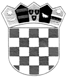 REPUBLIKA HRVATSKAZAGREBAČKA ŽUPANIJAGRAD IVANIĆ-GRADUPRAVNI ODJEL ZA FINANCIJE I PRORAČUNKLASA: 406-07/22-03/2URBROJ:238-10-05/3-22-4Ivanić-Grad, 12. travnja  2022.	IZVJEŠĆE O PROVEDENOM PRETHODNOM SAVJETOVANJU SA ZAINTERESIRANIM GOSPODARSKIM SUBJEKTIMANaručitelj:  Grad Ivanić-Grad                   Park hrvatskih branitelja 1, 10310 Ivanić-Grad                    OIB: 52339045122Evidencijski broj nabave: 17/2020Predmet nabave: Nabava radova postave  novog sportskog poda u dvorani uz Osnovnu školu „Stjepana Basarićeka“ u Ivanić-GraduDatum početka prethodnog savjetovanja:  25. ožujak 2022. godineDatum završetka prethodnog savjetovanja:  04. travnja 2022. godineNavod je li se tijekom savjetovanja naručitelj održao sastanak: Tijekom savjetovanja naručitelj nije održao sastanak.Tijekom prethodnog savjetovanja sa zainteresiranim gospodarskim subjektima Naručitelj je zaprimio sljedeće primjedbe i prijedloge na objavljenu dokumentaciju:Primjedbe i prijedlozi zainteresiranih gospodarskih subjekata:Poštovani, molim vas za izmjene radi poboljšanja kvalitete i trajnosti poda predlažemo sljedeće:Dobava i postava kombinirano-elastičnog sportskog poda u sportskoj dvorani Sportski pod ukupne visine do 15 cm.Konstrukcija poda sastoji se od:- drveni element sa gumenim podmetačem, drveni klin ili vijak (nivelirajući)-  elastični nosač "blok" profil od dvostruke daske min. debljine 2x18mm postavljenosnom razmaku minimalno 400 do 450 mm-	slijepi pod - ''blind'' pod / ploča min. debljine daske 18mm sa max minimalni razmakom 30mm do maksimalno 100 mm-	parket jednoslojni masiv hrast, I kl. dužine minimalno 500 mm sukladno atestom za sistem sportskog poda koji je sastavni dio ponude , debljine min 21 mm.-	masiv parket 3x brušen i lakiran sa protukliznim lakom na bazi vode (ekoliški) ipriložit atest za lak za klizavost sukladno EN14904 za sportske dvoraneCjelokupni sustav sportskog poda treba imati potrebitu atestnu dokumentaciju po: HRN EN 14904:2006, Površine sportskih TJ.:II. PODOPOLAGAČKI RADOVI-	Elastični nosač „blok" od dvostruke daske min. Debljine 2x 18 mm - ako može izmjena: elastični nosač iz drva postavljen na minimalan razmaku 400 mm do 450 mm-	Slijepi pod - „blind" pod minimalne debljine 18 mm sa Max razmakom 30 mm - ovdje je naš prijedlog zbog kvalitete i trajnosti da se zapiše da je razmak slijepi pod minimalnom razmaku 30 mm do maksimalno 100 mm-	Dodati sloj elastične podkonstrukcije - šper ploča minimalna debljina 8 mm do 12 mm koja se postavlja na drugi sloj elastične podkonstrukcije - slijepi pod i se šarafi. Ta ploča da dodatnu stabilnost sportskog poda i posebice pod tribinama te elastičnost i trajnost sportskog poda-	Parket - dodali bi: lijepi se sa elastičnim ljepilom- zbog kvaliete i trajnosti. Kod dimenzije parketa bi zapisali: sukladno atestnom dokumentacijom za ponuđeni sportski pod-	Brušenje i lakiranje - lak mora bit na bazi vode zbog ekologije - priložit na ponudi atest za klizavost laka sukladno sa EN14904 - VRLO VAŽNO JER VEĆINA LAKOVA TO NEMA TE JE KLIZAVOST JAKO VELIKI PROBLEM ŠKOLSKIH DVORANO POSEBNO JER DJECA IMAJU STARE TENISICE KOJE S VREMENOM GUBE GRIP TE AKO PARKET NEMA ATEST ZA KLIZAVOST TO MOŽE BITI PROBLEM I DOVIDI DO OZLJEDA!-	S ponudom priložit i tehničku skicu nuđenog sportskog poda - kompletni sustav sa dimenzijama Odgovori Naručitelja:Prijedlog gospodarskog subjekta: „elastični nosač iz drva postavljen na minimalan razmaku 400 mm do 450 mm“  se ne prihvaća.Obrazloženje: Postojeći sportski pod dvorane koji se mijenja ima jedan elastični nosač koji je u prvoj godini korištenja nove dvorane popucao zbog slabe nosivosti. Zbog navedenog razloga sportski pod je imao pucanja konstrukcije, ulegnuća parketa, horizontalnih neravnina i nije bilo moguće na kvalitetan način izvršiti zamjenu konstrukcije. Isto tako izgubljena je elastičnost poda, udarac lopte i odskok nije ispravan, te je potrebna kompletna zamjena poda.Prema iskustvu postojećeg sportskog poda dvorane potrebno je postaviti dvostruku dasku prema troškovničkom opisu.Prijedlog gospodarskog subjekta: „pod minimalnom razmaku 30 mm do maksimalno 100 mm“  se ne prihvaća.Obrazloženje: Postojeći sportski pod dvorane ima veći razmak, isto tako dolazi do pucanja zbog slabe nosivosti kao i kod elastičnog nosača.Prema iskustvu postojećeg sportskog poda dvorane potrebno je staviti max. razmak 30mm prema troškovničkom opisu.Prijedlog gospodarskog subjekta: „sukladno atestom za sistem sportskog poda koji je sastavni dio ponude“  se prihvaća.Obrazloženje: Prijedlog je već obuhvaćen Dokumentacijom o nabavi točka 2.8.Prijedlog gospodarskog subjekta: „ šper ploča minimalna debljina 8 mm do 12 mm koja se postavlja na drugi sloj elastične podkonstrukcije - slijepi pod i se šarafi. Ta ploča da dodatnu stabilnost sportskog poda i posebice pod tribinama te elastičnost i trajnost sportskog poda“  se ne prihvaća.Obrazloženje: Cjelokupni sustav sportskog poda mora zadovoljiti traženu normu, te je napravljeno poboljšanje konstrukcije u odnosu na postojeći sportski pod. -	Prijedlog gospodarskog subjekta: „ lijepi se sa elastičnim ljepilom“  se ne prihvaća.-   Prijedlog gospodarskog subjekta: „ lak mora bit na bazi vode zbog ekologije - priložit na ponudi atest za klizavost laka sukladno sa EN14904 - VRLO VAŽNO JER VEĆINA LAKOVA TO NEMA TE JE KLIZAVOST JAKO VELIKI PROBLEM ŠKOLSKIH DVORANO POSEBNO JER DJECA IMAJU STARE TENISICE KOJE S VREMENOM GUBE GRIP TE AKO PARKET NEMA ATEST ZA KLIZAVOST TO MOŽE BITI PROBLEM I DOVIDI DO OZLJEDA!“  se ne prihvaća.Obrazloženje:  Troškovnikom je definirano da pod mora biti lakiran protukliznim lakom te da cjelokupni sustav sportskog poda treba imati potrebitu atestnu dokumentaciju po: HRN EN 14904:2006.-	Prijedlog gospodarskog subjekta: „u ponudi se mora priložiti tehnička skica nuđenog sportskog poda - kompletni sustav sa dimenzijama  “  se prihvaća.Obrazloženje: Naručitelj će prijedlog (tehničku skicu) dodati u Dokumentaciju o nabavi.Naručitelj nije prihvatio primjedbe gospodarskih subjekta jer traženi sustav mora postići nosivost sportskog poda dvorane kako se ne bi ponovila ista pogreška prilikom izgradnje dvorane Žeravinec.Grad Ivanić-Grad